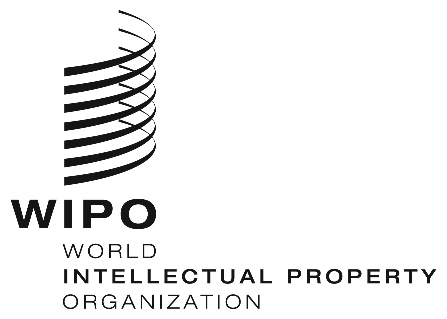 Information Notice No. 2/2020Geneva Act of the Lisbon Agreement on Appellations of Origin and Geographical IndicationsACCESSION BY THE KINGDOM OF CAMBODIA	On March 9, 2018, the Government of the Kingdom of Cambodia deposited with the Director General of the World Intellectual Property Organization (WIPO) its instrument of accession to the Geneva Act of the Lisbon Agreement on Appellations of Origin and Geographical Indications (the “Geneva Act of the Lisbon Agreement”), adopted at Geneva on May 20, 2015.2.	The instrument of accession was accompanied by the following declaration:the declaration referred to in Article 7(4)(a) of the Geneva Act of the Lisbon Agreement, whereby the Kingdom of Cambodia wants to receive an individual fee to cover its cost of substantive examination of each international registration.	3.	The amount of the individual fee, indicated by the Kingdom of Cambodia under 
Article 7(4)(a) of the Geneva Act of the Lisbon Agreement will be the subject of a separate information notice.  4.	Pursuant to Rule 4(1) of the Common Regulations under the Lisbon Agreement for the Protection of Appellations of Origin and their International Registration and the Geneva Act of the Lisbon Agreement on Appellations of Origin and Geographical Indications (the “Common Regulations”), the Government of the Kingdom of Cambodia has notified the following name and address of its Competent Authority for the purposes of the procedures under the Geneva Act of the Lisbon Agreement:  Department of Intellectual Property (DIP)Ministry of CommerceLot 19-61, MOC Road (113B Road)Phum Teuk ThlaSangkat Teuk Thla, Khan Sen SokPhnom PenhCambodiaTel:  (855 23) 866 115Fax:  (855 23) 866 469E-mail:  cambodiaip.dip@gmail.com Website:  www.cambodiaip.gov.kh  5. 	Pursuant to Rule 4(3) of the Common Regulations, the Competent Authority referred to in paragraph 4 above will make available information on the applicable procedures in its territory to challenge and enforce rights in appellations of origin and geographical indications.  This information will be published at https://www.wipo.int/lisbon/en/.6.		It is recalled that instruments of ratification or accession of the Geneva Act of the Lisbon Agreement were deposited:
- 	on March 9, 2018, by the Kingdom of Cambodia- 	on June 26, 2019, by the Republic of Albania- 	on October 2, 2019, by the Independent State of Samoa-	on October 8, 2019, by the Democratic People's Republic of Korea- 	on November 26, 2019, by the European Union.		Consequently, in accordance with the provision of Article 29(2), the said Act will enter into force on February 26, 2020, with respect to the five States and Intergovernmental Organization referred to above.February 19, 2020